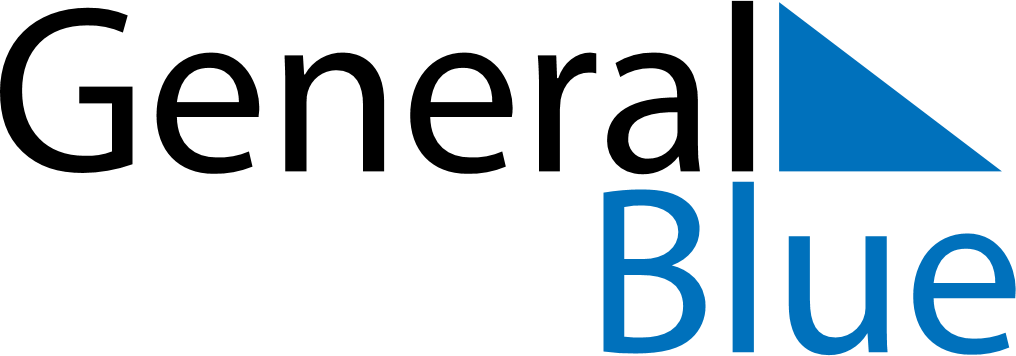 April 2019April 2019April 2019April 2019PhilippinesPhilippinesPhilippinesSundayMondayTuesdayWednesdayThursdayFridayFridaySaturday12345567891011121213Day of Valor1415161718191920Maundy ThursdayGood FridayGood FridayEaster Saturday2122232425262627Easter SundayLapu-Lapu Day282930